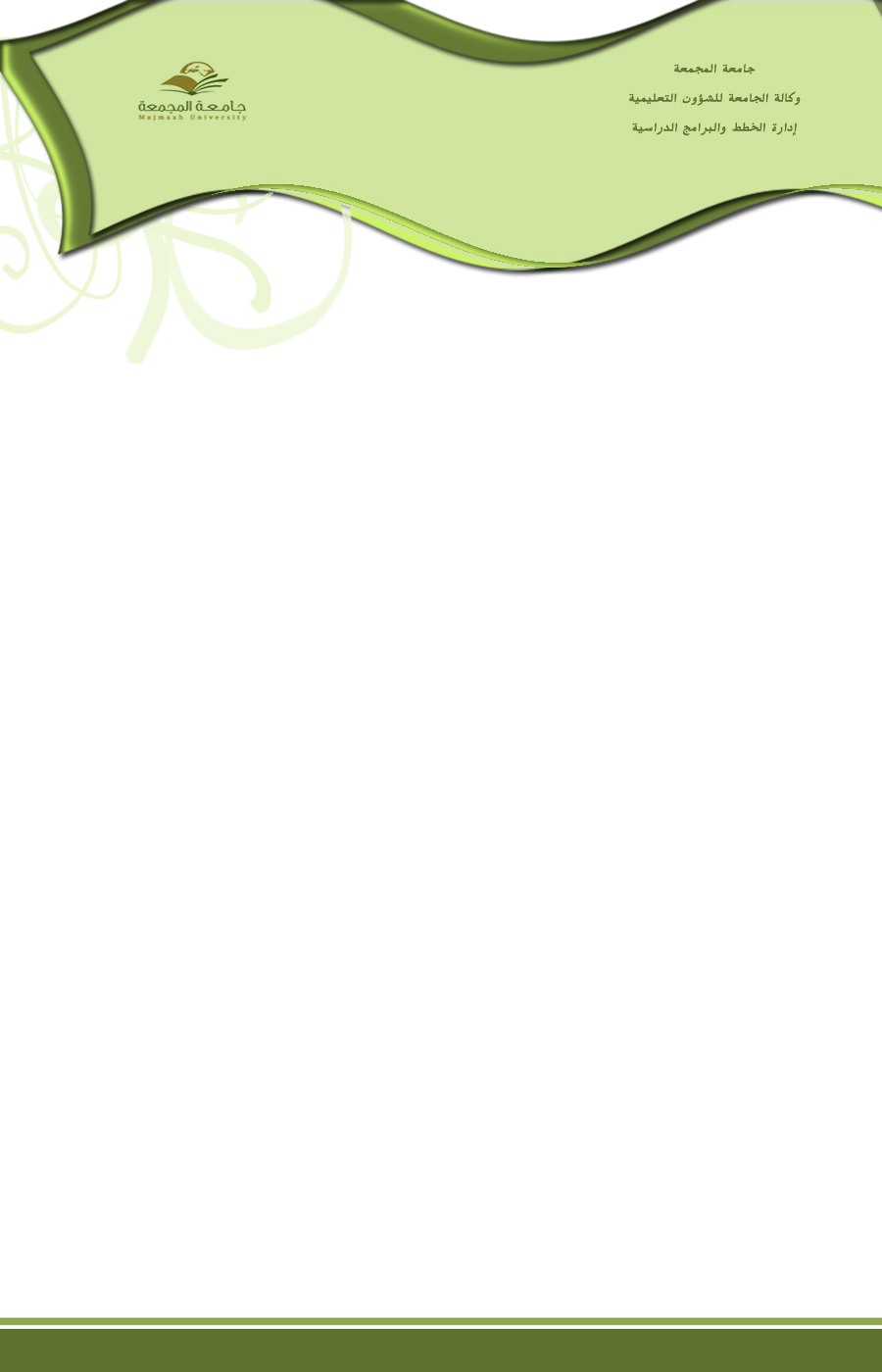 وصف المقرر :					      	Module Description          أهداف المقرر :					Module Aims                                 مخرجات التعليم: (الفهم والمعرفة والمهارات الذهنية والعملية)يفترض بالطالب بعد دراسته لهذه المقرر أن يكون قادرا على:محتوى المقرر : (تتم التعبئة باللغة المعتمدة في التدريس)الكتاب المقرر والمراجع المساندة: (تتم التعبئة بلغة الكتاب الذي يدرس)اسم المقرر:المراجعة الداخليةالمراجعة الداخليةرقم المقرر:ACC 360ACC 360اسم ورقم المتطلب السابق:محاسبة متوسطة 2ACC 321 - محاسبة متوسطة 2ACC 321 - مستوى المقرر:برنامج المحاسبة - المستوى السادسبرنامج المحاسبة - المستوى السادسالساعات المعتمدة:3 ساعات3 ساعاتModule Title:Module ID:Prerequisite:Level:Credit Hours:يهدف هذا المقرر الى تزويد الطالب بالمهارات اللازمة للمراجعة الداخلية والتعريف بالجوانب النظرية والإجرائية لعملية المراجعة المالية والإدارية ومراجعة الالتزام وفقا لمعايير المراجعة الدولية والتعرف بالدور الذي تلعبه المراجعة الداخلية كأحد أدوات الرقابة الهامة باعتبارها أساسا لخدمة الإدارة في اتخاذ القرارات، بالإضافة إلى ضمان الالتزام بالقوانين والتشريعات، وحماية الأصول والسجلات من الأخطاء والمخالفات.1تزويد الطالب بالمهارات العلمية للمراجعة.2دراسة حالات عملية في تدقيق بنود قائمة المركز المالي وقائمة الدخل وفقاً لمعايير المراجعة الدولية.3المراجعة في ظل نظم المعلومات المحاسبية الإلكترونية وباستخدام الحاسب والعينات الإحصائية.4إعداد التقارير عن أعمال المراجعة.1معايير المراجعة الداخلية.2مهام المراجع الداخلي.3إعداد التقارير عن أعمال المراجعة.قائمة الموضوعات(Subjects)عدد الأسابيع(Weeks)ساعات التدريس (Hours)الإطار العام للمراجعة الداخلية. 26استقلال وموضوعية المراجعة الداخلية. 13معايير المراجعة الداخلية.26نظم الرقابة الداخلية.13نطاق عمل المراجعة الداخلية.13أداء عملية المراجعة الداخلية.13العينات الإحصائية.13إدارة وظيفة المراجعة الداخلية.13دور المراجعة الداخلية في تعزيز الاجراءات الحاكمة للشركات.13السلوك المهني. 13دور المراجع الداخلي في كشف المخالفات والغش.13المراجعة الداخلية في بيئة تقنية المعلومات13اسم الكتاب المقررTextbook titleالمراجعة الداخلية -الجوانب المالية والتشغيلية.اسم المؤلف (رئيسي)Author's Nameد. السيد أحمد السقااسم الناشرPublisherجمعية المحاسبة السعوديةسنة النشرPublishing Year1418 هـاسم المرجع (1)Reference (1)إصدارات الجمعية السعودية للمراجعين الداخليين (IIA KSA)، www.iia.org.saاسم المؤلفAuthor's Nameاسم الناشرPublisherسنة النشرPublishing Year